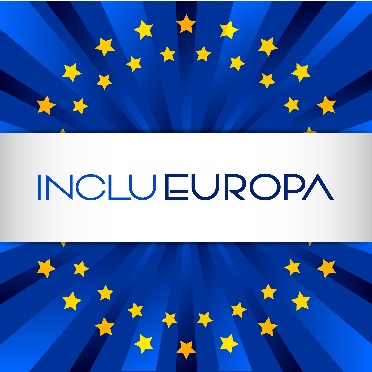 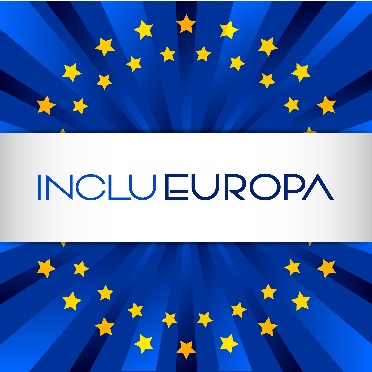 OLIMPÍADAS DA EUROPA1. Estabelecimento de Ensino:      2. Professor Responsável:      2.1 Telefone:      2.2 Email:      3. Participantes3.1 Lista de alunos efetivos:3.2 Lista de alunos suplentes:     ,    de       de 20  .Assinatura e carimbo(Direção Executiva)________________________________________________________NOTA:Enviar a digitalização do formulário (devidamente preenchido, assinado e carimbado) para o email projetoseuropeus.drjd@madeira.gov.pt.Nome completo (máximo de 5 alunos)Nome completo (máximo de 5 alunos)Data de NascimentoAno de Escolaridade1  /  /      .º Ano2  /  /      .º Ano3  /  /      .º Ano4  /  /      .º Ano5  /  /      .º AnoNome completo (3 alunos)Nome completo (3 alunos)Data de NascimentoAno de Escolaridade1  /  /      .º Ano2  /  /      .º Ano3  /  /      .º Ano